UCHOPrzyjrzyj się budowie ucha i przenieś jego elementy budowy na poniższy schemat.                         Możesz zaznaczyć te części, które odpowiadają za odbiór dźwięku i równowagę. Spróbuj!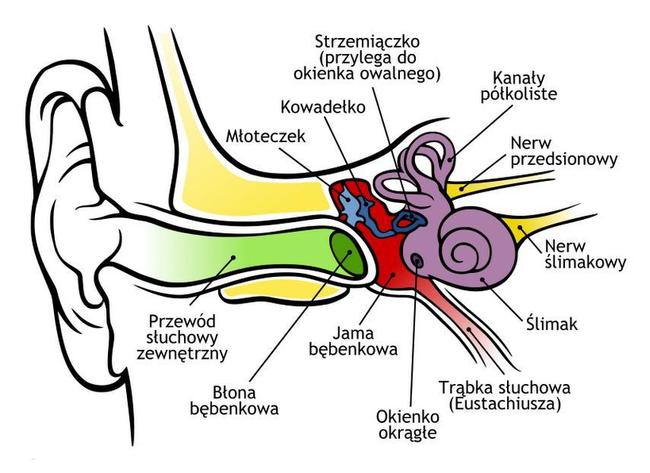 RÓWNOWAGA – KOLOR  ZIELONY                             ODBIÓR DŹWIĘKU – KOLOR CZERWONY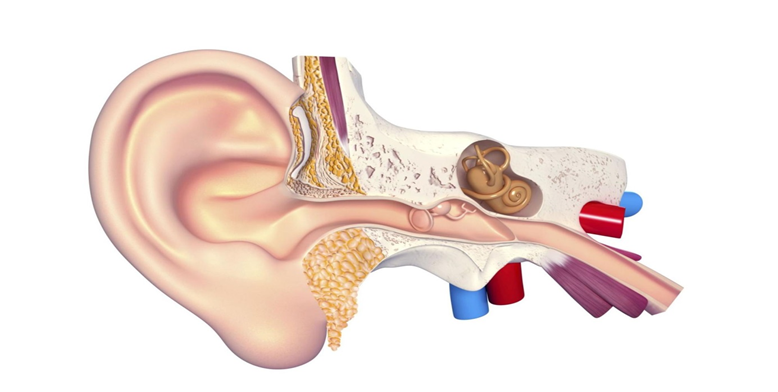 